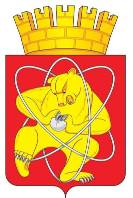 Городской округ «Закрытое административно – территориальное образование  Железногорск Красноярского края»АДМИНИСТРАЦИЯ ЗАТО г. ЖЕЛЕЗНОГОРСКПОСТАНОВЛЕНИЕ     26.12.2022                                      					                              № 2753 г. ЖелезногорскО внесении изменений в постановление Администрации ЗАТО г. Железногорск от 27.06.2022 № 1247 «Об эксплуатации системы электронного документооборота Правительства Красноярского края и иных органов исполнительной власти Красноярского края «Енисей - СЭД» Исходя из практики применения системы электронного документооборота Правительства Красноярского края и иных органов исполнительной власти Красноярского края «Енисей - СЭД», в соответствии с протоколом Министерства цифрового развития Красноярского края от 16.06.2022 № 73-13, ПОСТАНОВЛЯЮ:1. Внести в постановление Администрации ЗАТО г. Железногорск от 27.06.2022 № 1247 «Об эксплуатации системы электронного документооборота Правительства Красноярского края и иных органов исполнительной власти Красноярского края «Енисей - СЭД» (далее - постановление) следующие изменения:1.1. Подпункт 4.3. постановления изложить в новой редакции:«В срок не позднее 06.02.2023 внести необходимые изменения в инструкцию по делопроизводству Администрации ЗАТО г. Железногорск»; 1.2. Приложение № 2 «Регламент маршрута движения организационно-распорядительных документов электронного документооборота в Администрации ЗАТО г. Железногорск с коммерческими и некоммерческими организациями, структурными подразделениями, отраслевых (функциональных) органов, специалистами в отраслевых сферах деятельности Администрации ЗАТО г. Железногорск в системе ЭДО «Енисей - СЭД» дополнить модулем 5 «Организационно-распорядительные документы» (ОРД)» и модулем 6 «Договоры»» согласно приложению № 1 к настоящему постановлению;1.3. Дополнить постановление приложением № 3 «Перечень документов, которые принимаются, создаются, обрабатываются и хранятся в Администрации ЗАТО г. Железногорск исключительно в форме электронных документов в системе ЭДО «Енисей - СЭД» согласно приложению № 2 к настоящему постановлению. 2. Контроль над исполнением настоящего постановления оставляю за собой.3. Настоящее постановление вступает в силу с момента подписания и подлежит официальному опубликованию.Глава ЗАТО г. Железногорск							         И.Г. КуксинПриложение № 1к постановлению АдминистрацииЗАТО г. Железногорскот «___»_______2022 № ________5. Модуль «Организационно-распорядительные документы» (ОРД)» предназначен для:- регистрации и хранения организационно-распорядительных документов и доверенностей организации;- предоставления пользователям системы средств контроля за исполнением организационно-распорядительных документов организации;- обеспечения правил разграничения доступа к информации.6. Модуль «Договоры» предназначен для ведения делопроизводства по договорам и контроля исполнения относящихся к ним поручений.Приложение № 2к постановлению АдминистрацииЗАТО г. Железногорскот «___»_______2022 № ________«Приложение № 3к постановлению АдминистрацииЗАТО г. Железногорскот «___»_______2022 № ________Перечень документов,которые принимаются, создаются, обрабатываются и хранятся вАдминистрации ЗАТО г. Железногорск в форме электронных документов в системе ЭДО «Енисей – СЭД»ТИП ЗАДАЧИИСПОЛНИТЕЛЬРУКОВОДИТЕЛЬДЕЛОПРОИЗВОДИТЕЛЬСозданиеОсуществляется в соответствии с Инструкцией по делопроизводству на бумажном носителеФормирование регистрационной карточки в системе:1. На верхней навигационной панели нажимается кнопка «Создать/ОРД»;2. Заполнение реквизитов:- особые отметки (в ниспадающем окне из списка выбирается необходимое значение);- признак «Ограничить доступ по связям» используется для ограничения доступа пользователям к документу при переходе к нему из связанного документа;- признак «Общедоступный» заполняется по необходимости;- заголовок (в информационном поле указывается заголовок по классификатору либо вводом с клавиатуры);- вид документа (указывается выбором по классификатору в ниспадающем окне);- дата документа (заполняется вводом с клавиатуры либо выбором из календаря);- подпись (заполняется выбором из справочника организации из списка сотрудников в ниспадающем окне, с подтверждением выбора двойным щелчком мыши либо нажатием кнопки «Готово»);- исполнители (заполняется выбором из справочника организации из списка сотрудников в ниспадающем окне, с подтверждением выбора двойным щелчком мыши либо нажатием кнопки «Готово»);- список рассылки (заполняется выбором из справочника организации из списка в ниспадающем окне, с подтверждением выбора двойным щелчком мыши либо нажатием кнопки «Готово»);- место регистрации (заполняется автоматически в соответствии с настройками либо редактированием, до регистрации документа, выбором из справочника в списке в ниспадающем окне, с подтверждением выбора двойным щелчком мыши либо нажатием кнопки «Готово»);- кол-во листов заполняется вводом с клавиатуры;- кол-во экземпляров заполняется вводом с клавиатуры;- кол-во приложений заполняется вводом с клавиатуры;- листов приложения заполняется вводом с клавиатуры;- комментарий заполняется вводом с клавиатурыСвязывание1. В режиме редактирования осуществляется переход на вкладку «Связанные»; 2. Нажимается кнопка «Добавить»; 3. Из диалогового окна выбирается тип документа; 4. Из отображенного списка доступных документов выбирается один или несколько необходимых;5. Выбор подтверждается нажатием на кнопку «Готово».РегистрацияРегистрация номера по счетчику:- осуществляется через кнопку «Регистрация/по счетчику»;- в режиме редактирования нажимается   кнопка «Изменить номер»;- в окне «Приставка» проставляется индекс соответствующий номенклатурному номеру;- на бумажном носителе указывается дата регистрации и соответствующий номер.Содержание1. В режиме редактирования осуществляется переход на вкладку «Содержание»;2. Нажимается кнопка «Действия»;3. Из файловой системы прикрепляется скан-образ документа.ЗаверениеОсуществляется через нажатие на кнопку «Заверить» на навигационной панели.Отправка1. На верхней навигационной панели выбирается кнопка «Отправить»;2. Из ниспадающего окна выбирается пункт «По Email»Хранение1. Отнесение электронного документа в дело осуществляется во вкладке «Связанные» в разделе «Дела»; 2. Нажимается кнопка «Добавить документ в дело»;3. Из диалогового окна со списком дел необходимо выбрать нужное.Второй экз. документа на бумажном носителе хранится в деле согласно номенклатурному номеруТИП ЗАДАЧИИСПОЛНИТЕЛЬ1-АЯ И 2-АЯ СТОРОНА РУКОВОДИТЕЛЬДЕЛОПРОИЗВОДИТЕЛЬСозданиеФормирование регистрационной карточки в системе:1. На верхней навигационной панели нажимается кнопка «Создать/Договор»;2. Заполнение реквизитов:- особые отметки об исполнении (в ниспадающем окне из списка выбирается необходимое значение);- признак «Ограничить доступ по связям» используется для ограничения доступа пользователям к документу при переходе к нему из связанного документа;- заголовок (в информационном поле указывается заголовок по классификатору либо вводом с клавиатуры);- тип договора (указывается выбором по классификатору в ниспадающем окне либо вводом с клавиатуры);- дата договора (заполняется вводом с клавиатуры либо выбором из календаря);- 1 сторона (заполняется выбором из справочника организации в ниспадающем окне, с подтверждением выбора двойным щелчком мыши либо нажатием кнопки «Готово»);- подпись 1 сторона (заполняется выбором из справочника организации из списка сотрудников в ниспадающем окне, с подтверждением выбора двойным щелчком мыши либо нажатием кнопки «Готово»);- 2 сторона (заполняется выбором из справочника организации в ниспадающем окне, с подтверждением выбора двойным щелчком мыши либо нажатием кнопки «Готово»);- подпись 2 сторона (заполняется выбором из справочника организации из списка сотрудников в ниспадающем окне, с подтверждением выбора двойным щелчком мыши либо нажатием кнопки «Готово»);- другие стороны (заполняется выбором из справочника организаций, из списка сотрудников или частных лиц);- плановая дата заключения (заполняется вводом с клавиатуры или выбором из календаря);- дата начала договора (заполняется вводом с клавиатуры или выбором из календаря);- дата завершения работ (заполняется вводом с клавиатуры или выбором из календаря);- срок действия (указывается выбором по классификатору в ниспадающем окне либо вводом с клавиатуры);- подготовили (заполняется выбором из справочника организации из списка сотрудников в ниспадающем окне, с подтверждением выбора двойным щелчком мыши либо нажатием кнопки «Готово»);- подразделение ответственное за подготовку (заполняется выбором из справочника организации в ниспадающем окне, с подтверждением выбора двойным щелчком мыши либо нажатием кнопки «Готово»);- ответственные за исполнение (заполняется выбором из справочника организации в ниспадающем окне, с подтверждением выбора двойным щелчком мыши либо нажатием кнопки «Готово»);- список рассылки (заполняется выбором из справочника организации из списка в ниспадающем окне, с подтверждением выбора двойным щелчком мыши либо нажатием кнопки «Готово»);- место регистрации (заполняется автоматически в соответствии с настройками либо редактированием, до регистрации документа, выбором из справочника в списке в ниспадающем окне, с подтверждением выбора двойным щелчком мыши либо нажатием кнопки «Готово»);- кол-во листов заполняется вводом с клавиатуры;- кол-во экземпляров заполняется вводом с клавиатуры;- кол-во приложений заполняется вводом с клавиатуры;- листов приложения заполняется вводом с клавиатуры;- комментарий заполняется вводом с клавиатурыСодержание1. В режиме редактирования осуществляется переход на вкладку «Содержание»;2. Нажимается кнопка «Действия»;3. Из файловой системы прикрепляется скан-образ документа.Согласование1. В режиме чтения нажимается кнопка «Отправить/на согласование»;2. Заполняются реквизиты листа согласования;3. Нажимается кнопка «Начать согласование».ПодписаниеВ режиме чтения документа нажимается кнопка «Отправить/На подпись». В режиме чтения документа по необходимости нажимается кнопка «Отозвать с подписи»В режиме чтения нажимается кнопка «Подписать» либо «Отказать в подписи»Заверение Для заверения образа документа в режиме чтения нажимается кнопка «Заверить» РегистрацияВ режиме чтения или редактирования нажимается кнопка «Регистрация/По счетчику»Рассылка1. В режиме редактирования в поле «Состояние договора» из списка возможных состояний выбирается «Актив»;2. Автоматическая рассылка (при включении в «Структуре системы» автоматической рассылки);3. Нажатие кнопки «Разослать» ( при выключенной в «Структуре системы» автоматической рассылки) осуществляет рассылку уведомлений всем указанным лицам.Резолюция1. В режиме чтения во вкладке «Жизненный цикл», раздел «Исполнение»;2. Нажатие кнопки «Создать резолюцию»;3. Заполнение в открытой форме-вставке полей резолюции:- текст;- исполнитель (ответственный исполнитель, соисполнитель);- контроль;- срок исполнения при наличии.4. Нажатие кнопки «Отправить»1. В режиме чтения во вкладке «Жизненный цикл», раздел «Исполнение»;2. Нажатие кнопки «Создать резолюцию»;3. Заполнение в открытой форме-вставке полей резолюции:- текст;- исполнитель (ответственный исполнитель, соисполнитель);- контроль;- срок исполнения при наличии.4. Нажатие кнопки «Отправить»Контроль1. В режиме чтения во вкладке «Жизненный цикл» в разделе «Исполнение»;2. В выбранной резолюции в режиме редактирования;3. Установка признака «Контроль» с указанием информации о контроле в диалоговом окне1. В режиме чтения во вкладке «Жизненный цикл» в разделе «Исполнение»;2. В выбранной резолюции в режиме редактирования;3. Установка признака «Контроль» с указанием информации о контроле в диалоговом окнеИсполнение резолюции1. С помощью создания отчета об исполнении:- во вкладке «Жизненный цикл» в разделе «Исполнение»;- в развернутой форме-вкладке резолюции нажимается кнопка «Отчет»;- указывается дата исполнения, тип отчета, текст отчета;- нажимается кнопка «Отправить».2. С помощью псевдоссылки «Документ-результат»:- во вкладке «Жизненный цикл» в разделе «Исполнение»;- в развернутой форме-вкладке резолюции нажимается кнопка «Документ-результат»;- в диалоговом меню выбирается существующий документ по ссылке «Выбрать» или создается новый по ссылке «Создать»Создание дополнительного соглашенияВ выбранном договоре нажимается кнопка «Создать/Доп. соглашение к договору»Создание финансового документаВ выбранном договоре или дополнительном соглашении нажимается кнопка «Создать/финансовый документ»ХранениеВ режиме редактирования:1. В поле «Состояние договора» из списка возможных состояний выбирается «Архив»;2. Нажимается кнопка «Сохранить» договор.Входящие:- служебные письма, телефонограммы в адрес Главы ЗАТО г. Железногорск; заместителей Главы ЗАТО г. Железногорск, руководителей структурных подразделений Администрации ЗАТО г. Железногорск от ИОГВ исключительно в системе ЭДО «Енисей-СЭД»; - служебные письма, телефонограммы в адрес Главы ЗАТО г. Железногорск; заместителей Главы ЗАТО г. Железногорск, руководителей структурных подразделений Администрации ЗАТО г. Железногорск от иных организаций на бумажном носителе в системе ЭДО «Енисей-СЭД» в виде скан-образов.Исходящие:- служебные письма, телефонограммы от Главы ЗАТО г. Железногорск; заместителей Главы ЗАТО г. Железногорск, руководителей структурных подразделений Администрации ЗАТО г. Железногорск в адрес ИОГВ исключительно в системе ЭДО «Енисей-СЭД»; - служебные письма, телефонограммы от Главы ЗАТО г. Железногорск; заместителей Главы ЗАТО г. Железногорск, руководителей структурных подразделений Администрации ЗАТО г. Железногорск в адрес иных организаций на бумажном носителе в системе ЭДО «Енисей-СЭД» в виде скан-образов.Внутренние:- служебная записка, докладная записка, объяснительная записка исключительно в системе ЭДО «Енисей-СЭД»;- входящие и исходящие служебные письма от подведомственных учреждений находящихся в системе исключительно в системе ЭДО «Енисей-СЭД».Поручения- самостоятельные поручения Главы ЗАТО г. Железногорск исключительно в системе ЭДО «Енисей-СЭД».ОРД- распоряжения Главы ЗАТО г. Железногорск на бумажном носителе в системе ЭДО «Енисей-СЭД» в виде скан-образов;- постановления Главы ЗАТО г. Железногорск на бумажном носителе в системе ЭДО «Енисей-СЭД» в виде скан-образов;-распоряжения Администрации ЗАТО г. Железногорск на бумажном носителе в системе ЭДО «Енисей-СЭД» в виде скан-образов;- постановления Администрации ЗАТО г. Железногорск на бумажном носителе в системе ЭДО «Енисей-СЭД» в виде скан-образов;- доверенности на бумажном носителе в системе ЭДО «Енисей-СЭД» в виде скан-образов.Договора и дополнительные соглашения- договора и дополнительные соглашения с ИОГВ, с подведомственными учреждениями, находящимися в системе, исключительно в системе ЭДО «Енисей-СЭД»; - договора и дополнительные соглашения от иных организаций на бумажном носителе в системе ЭДО «Енисей-СЭД» в виде скан-образов.